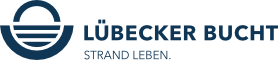 Liebe Partner:innen der Lübecker Bucht,auf einer heutigen Pressekonferenz äußerte sich Schleswig-Holsteins Ministerpräsident, Daniel Günther, zur gestrigen Bund-Länder-Konferenz. Er machte deutlich, dass er sich für Schleswig-Holstein eine Lockerung für den Tourismus gewünscht hätte, es aber nicht für sinnvoll halte, mit Schleswig-Holstein einen isolierten Weg zu gehen. Die zentralen Aussagen seiner heutigen Ansprache fassen wir Ihnen in dieser Ausgabe unseres Corona-Newsletters zusammen.Pressekonferenz am 23.03.2021 in Kiel
Die zentralen Aussagen des Ministerpräsidenten Daniel Günther (Quelle: www.ndr.de)Es wird zu Ostern keine Aufhebung des Urlaubsverbotes in Schleswig-Holstein geben.Grundsätzlich wird sich an den aktuell geltenden Regeln in Schleswig-Holstein nichts ändern; außer zu Ostern.Die Tage von Gründonnerstag bis inklusive Ostermontag werden einmalig zu 'Ruhetagen' (wie Feiertage) erklärt. Eine entsprechende Verordnung des Bundes folgt.Nur an Karsamstag soll der Lebensmitteleinzelhandel im engen Sinne geöffnet bleiben.Eine Öffnung der Außengastronomie in Schleswig-Holstein soll nach den Ostertagen (ab 12. April 2021) möglich sein, sofern der Inzidenzwert des jeweiligen Kreises stabil unter 100 liegt.Dann sollen sich bis zu fünf Personen aus zwei Haushalten gemeinsam in der Außengastronomie aufhalten dürfen. Eine entsprechende Landesverordnung soll folgen.Bei der gestrigen Ministerpräsidentenkonferenz wurde beschlossen, dass es Modellregionen geben soll, in denen kontrollierte Öffnungsschritte erfolgen - beispielsweise in den Bereichen Urlaubsunterkünfte, Gastronomie, Kultur und Sport.Eine konkrete Perspektive zum Re-Start des Tourismus' wurde nicht dargestellt.Bei der gestrigen Konferenz wurden - laut Günther als Kompensation - weitere Wirtschaftshilfen vom Bund zugesagt.Diese sollen über die Überbrückungshilfe III hinaus weitere Unterstützung für Branchen bieten, die seit geraumer Zeit schließen müssen wie beispielsweise Hotellerie, Gastronomie und die Veranstaltungsbranche.Diese weiteren Wirtschaftshilfen sollen sehr kurzfristig seitens des Bundes konkretisiert werden.Einen Mitschnitt der Pressekonferenz mit Ministerpräsident Daniel Günther können Sie hier anschauen »Bleiben Sie zuversichtlich, Ihr André RosinskiVorstand der Tourismus-Agentur Lübecker BuchtTel. +49 04503 / 7794-111 | Fax +49 04503 / 7794-200
arosinski@luebecker-bucht-ostsee.de
www.luebecker-bucht-partner.de

Tourismus-Agentur Lübecker Bucht
D - 23683 Scharbeutz | Strandallee 134

Die Tourismus-Agentur Lübecker Bucht ist eine Anstalt öffentlichen Rechts der Stadt Neustadt in Holstein und der Gemeinden Scharbeutz und Sierksdorf.

Vorstand: André Rosinski | Steuer-Nr. 22/299/03043 | USt-IDNr. DE289111337